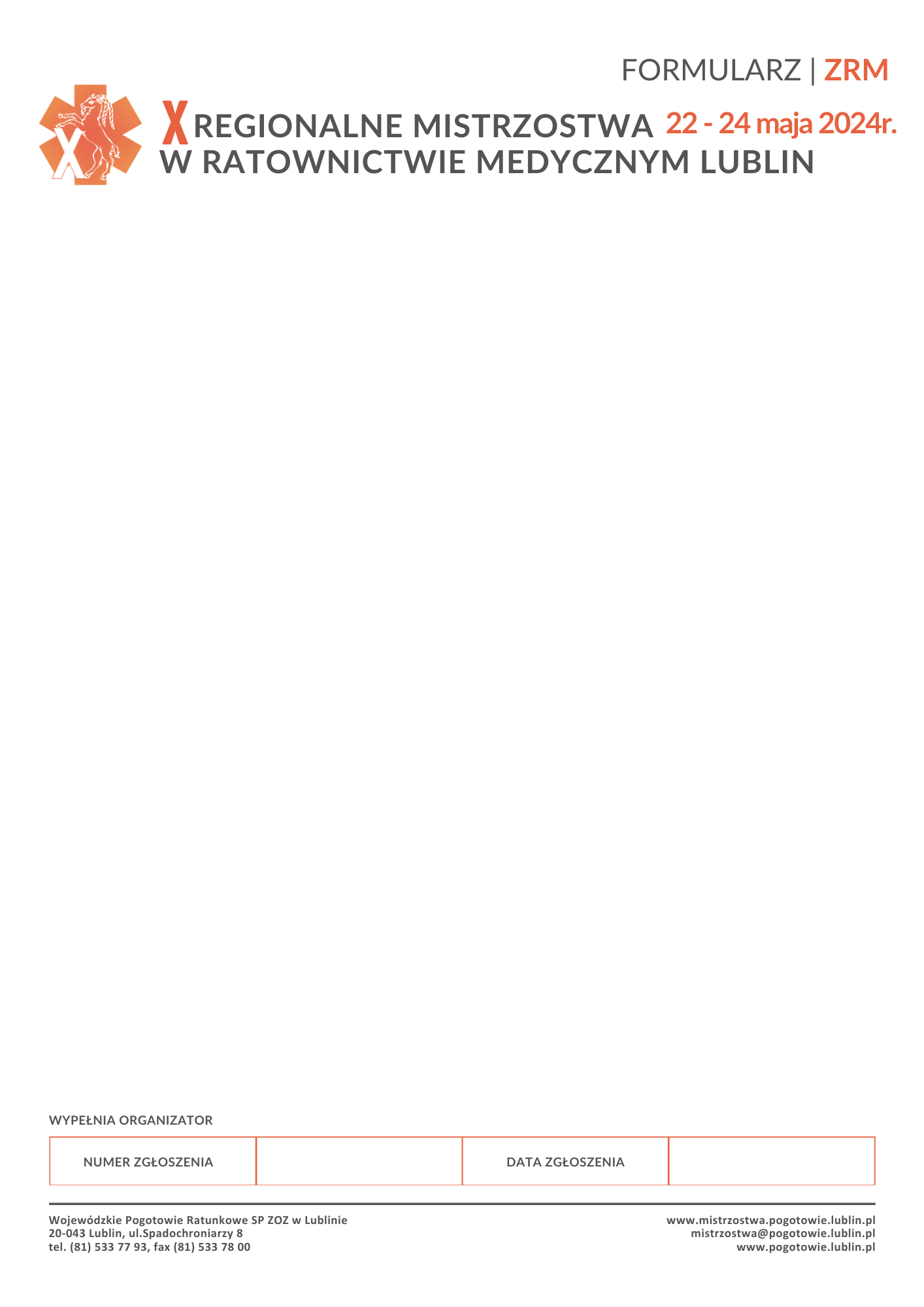 1.PEŁNA NAZWA FIRMY2.NIP3.MIEJSCOWOŚĆ, KOD POCZTOWY4.ULICA, NR LOKALU5.OSOBA DO KONTAKTU6.TELEFON7.E-MAILZESPÓŁZESPÓŁZESPÓŁZESPÓŁZESPÓŁZESPÓŁZESPÓŁIMIĘ I NAZWISKO CZŁONKA ZESPOŁUIMIĘ I NAZWISKO CZŁONKA ZESPOŁUIMIĘ I NAZWISKO CZŁONKA ZESPOŁUIMIĘ I NAZWISKO CZŁONKA ZESPOŁUNUMER TELEFONUFUNKCJAROZMIAR KOSZULKIS/M/L/XL/XXL/XXXLI. II.Niniejszym potwierdzam zgodność danych podanych w formularzu oraz akceptuję regulamin 
X Regionalnych Mistrzostw w Ratownictwie Medycznym Lublin 22 – 24 maja 2024 r.Niniejszym potwierdzam zgodność danych podanych w formularzu oraz akceptuję regulamin 
X Regionalnych Mistrzostw w Ratownictwie Medycznym Lublin 22 – 24 maja 2024 r.Niniejszym potwierdzam zgodność danych podanych w formularzu oraz akceptuję regulamin 
X Regionalnych Mistrzostw w Ratownictwie Medycznym Lublin 22 – 24 maja 2024 r.Niniejszym potwierdzam zgodność danych podanych w formularzu oraz akceptuję regulamin 
X Regionalnych Mistrzostw w Ratownictwie Medycznym Lublin 22 – 24 maja 2024 r.Niniejszym potwierdzam zgodność danych podanych w formularzu oraz akceptuję regulamin 
X Regionalnych Mistrzostw w Ratownictwie Medycznym Lublin 22 – 24 maja 2024 r.Niniejszym potwierdzam zgodność danych podanych w formularzu oraz akceptuję regulamin 
X Regionalnych Mistrzostw w Ratownictwie Medycznym Lublin 22 – 24 maja 2024 r.Niniejszym potwierdzam zgodność danych podanych w formularzu oraz akceptuję regulamin 
X Regionalnych Mistrzostw w Ratownictwie Medycznym Lublin 22 – 24 maja 2024 r.MiejscowośćMiejscowośćMiejscowośćDataPieczęć i PodpisPieczęć i PodpisPieczęć i PodpisProsimy o odesłanie w nieprzekraczalnym terminie do dnia 29.03.2024 r. skanu wypełnionego formularza zgłoszeniowego 
oraz skanu Oświadczenia VAT na adres: mistrzostwa@pogotowie.lublin.pl Oryginały dokumentów tj.: formularz zgłoszeniowy, oświadczenie VAT, zgoda na przetwarzanie danych osobowych i publikację wizerunku dla uczestników  (dla każdego z osobna) prosimy przesłać  pocztą tradycyjną na adres: Wojewódzkie Pogotowie Ratunkowe SP ZOZ w Lublinie,   ul. Spadochroniarzy 8, 20-043 Lublin do 05.04.2024 r. Decyduje kolejność zgłoszeń.Opłata za uczestnictwo wynosi:CZŁONEK ZRM -  2 300 zł brutto za 1 osobę(w przypadku złożenia Oświadczenia VAT – zwolnienie 23 % z podatku VAT, w przypadku braku Oświadczenia VAT należy doliczyć 23 % VAT, czyli 2 300 + 23 % VAT) Wpłata na konto: Velo Bank O/Lublin nr 10 1560 0013 2015 2241 7000 0006 z tytułem X Mistrzostwa w Ratownictwie Medycznym Lublin 2024 Wpłatę za uczestnictwo w mistrzostwach prosimy uiścić do dnia 05.04.2024 r.Brak wpłaty w terminie oznacza rezygnację z udziału w zawodachW ramach opłaty zapewnione są noclegi, pakiet startowy, wyżywienie i materiały informacyjne.Prosimy o odesłanie w nieprzekraczalnym terminie do dnia 29.03.2024 r. skanu wypełnionego formularza zgłoszeniowego 
oraz skanu Oświadczenia VAT na adres: mistrzostwa@pogotowie.lublin.pl Oryginały dokumentów tj.: formularz zgłoszeniowy, oświadczenie VAT, zgoda na przetwarzanie danych osobowych i publikację wizerunku dla uczestników  (dla każdego z osobna) prosimy przesłać  pocztą tradycyjną na adres: Wojewódzkie Pogotowie Ratunkowe SP ZOZ w Lublinie,   ul. Spadochroniarzy 8, 20-043 Lublin do 05.04.2024 r. Decyduje kolejność zgłoszeń.Opłata za uczestnictwo wynosi:CZŁONEK ZRM -  2 300 zł brutto za 1 osobę(w przypadku złożenia Oświadczenia VAT – zwolnienie 23 % z podatku VAT, w przypadku braku Oświadczenia VAT należy doliczyć 23 % VAT, czyli 2 300 + 23 % VAT) Wpłata na konto: Velo Bank O/Lublin nr 10 1560 0013 2015 2241 7000 0006 z tytułem X Mistrzostwa w Ratownictwie Medycznym Lublin 2024 Wpłatę za uczestnictwo w mistrzostwach prosimy uiścić do dnia 05.04.2024 r.Brak wpłaty w terminie oznacza rezygnację z udziału w zawodachW ramach opłaty zapewnione są noclegi, pakiet startowy, wyżywienie i materiały informacyjne.Prosimy o odesłanie w nieprzekraczalnym terminie do dnia 29.03.2024 r. skanu wypełnionego formularza zgłoszeniowego 
oraz skanu Oświadczenia VAT na adres: mistrzostwa@pogotowie.lublin.pl Oryginały dokumentów tj.: formularz zgłoszeniowy, oświadczenie VAT, zgoda na przetwarzanie danych osobowych i publikację wizerunku dla uczestników  (dla każdego z osobna) prosimy przesłać  pocztą tradycyjną na adres: Wojewódzkie Pogotowie Ratunkowe SP ZOZ w Lublinie,   ul. Spadochroniarzy 8, 20-043 Lublin do 05.04.2024 r. Decyduje kolejność zgłoszeń.Opłata za uczestnictwo wynosi:CZŁONEK ZRM -  2 300 zł brutto za 1 osobę(w przypadku złożenia Oświadczenia VAT – zwolnienie 23 % z podatku VAT, w przypadku braku Oświadczenia VAT należy doliczyć 23 % VAT, czyli 2 300 + 23 % VAT) Wpłata na konto: Velo Bank O/Lublin nr 10 1560 0013 2015 2241 7000 0006 z tytułem X Mistrzostwa w Ratownictwie Medycznym Lublin 2024 Wpłatę za uczestnictwo w mistrzostwach prosimy uiścić do dnia 05.04.2024 r.Brak wpłaty w terminie oznacza rezygnację z udziału w zawodachW ramach opłaty zapewnione są noclegi, pakiet startowy, wyżywienie i materiały informacyjne.Prosimy o odesłanie w nieprzekraczalnym terminie do dnia 29.03.2024 r. skanu wypełnionego formularza zgłoszeniowego 
oraz skanu Oświadczenia VAT na adres: mistrzostwa@pogotowie.lublin.pl Oryginały dokumentów tj.: formularz zgłoszeniowy, oświadczenie VAT, zgoda na przetwarzanie danych osobowych i publikację wizerunku dla uczestników  (dla każdego z osobna) prosimy przesłać  pocztą tradycyjną na adres: Wojewódzkie Pogotowie Ratunkowe SP ZOZ w Lublinie,   ul. Spadochroniarzy 8, 20-043 Lublin do 05.04.2024 r. Decyduje kolejność zgłoszeń.Opłata za uczestnictwo wynosi:CZŁONEK ZRM -  2 300 zł brutto za 1 osobę(w przypadku złożenia Oświadczenia VAT – zwolnienie 23 % z podatku VAT, w przypadku braku Oświadczenia VAT należy doliczyć 23 % VAT, czyli 2 300 + 23 % VAT) Wpłata na konto: Velo Bank O/Lublin nr 10 1560 0013 2015 2241 7000 0006 z tytułem X Mistrzostwa w Ratownictwie Medycznym Lublin 2024 Wpłatę za uczestnictwo w mistrzostwach prosimy uiścić do dnia 05.04.2024 r.Brak wpłaty w terminie oznacza rezygnację z udziału w zawodachW ramach opłaty zapewnione są noclegi, pakiet startowy, wyżywienie i materiały informacyjne.Prosimy o odesłanie w nieprzekraczalnym terminie do dnia 29.03.2024 r. skanu wypełnionego formularza zgłoszeniowego 
oraz skanu Oświadczenia VAT na adres: mistrzostwa@pogotowie.lublin.pl Oryginały dokumentów tj.: formularz zgłoszeniowy, oświadczenie VAT, zgoda na przetwarzanie danych osobowych i publikację wizerunku dla uczestników  (dla każdego z osobna) prosimy przesłać  pocztą tradycyjną na adres: Wojewódzkie Pogotowie Ratunkowe SP ZOZ w Lublinie,   ul. Spadochroniarzy 8, 20-043 Lublin do 05.04.2024 r. Decyduje kolejność zgłoszeń.Opłata za uczestnictwo wynosi:CZŁONEK ZRM -  2 300 zł brutto za 1 osobę(w przypadku złożenia Oświadczenia VAT – zwolnienie 23 % z podatku VAT, w przypadku braku Oświadczenia VAT należy doliczyć 23 % VAT, czyli 2 300 + 23 % VAT) Wpłata na konto: Velo Bank O/Lublin nr 10 1560 0013 2015 2241 7000 0006 z tytułem X Mistrzostwa w Ratownictwie Medycznym Lublin 2024 Wpłatę za uczestnictwo w mistrzostwach prosimy uiścić do dnia 05.04.2024 r.Brak wpłaty w terminie oznacza rezygnację z udziału w zawodachW ramach opłaty zapewnione są noclegi, pakiet startowy, wyżywienie i materiały informacyjne.Prosimy o odesłanie w nieprzekraczalnym terminie do dnia 29.03.2024 r. skanu wypełnionego formularza zgłoszeniowego 
oraz skanu Oświadczenia VAT na adres: mistrzostwa@pogotowie.lublin.pl Oryginały dokumentów tj.: formularz zgłoszeniowy, oświadczenie VAT, zgoda na przetwarzanie danych osobowych i publikację wizerunku dla uczestników  (dla każdego z osobna) prosimy przesłać  pocztą tradycyjną na adres: Wojewódzkie Pogotowie Ratunkowe SP ZOZ w Lublinie,   ul. Spadochroniarzy 8, 20-043 Lublin do 05.04.2024 r. Decyduje kolejność zgłoszeń.Opłata za uczestnictwo wynosi:CZŁONEK ZRM -  2 300 zł brutto za 1 osobę(w przypadku złożenia Oświadczenia VAT – zwolnienie 23 % z podatku VAT, w przypadku braku Oświadczenia VAT należy doliczyć 23 % VAT, czyli 2 300 + 23 % VAT) Wpłata na konto: Velo Bank O/Lublin nr 10 1560 0013 2015 2241 7000 0006 z tytułem X Mistrzostwa w Ratownictwie Medycznym Lublin 2024 Wpłatę za uczestnictwo w mistrzostwach prosimy uiścić do dnia 05.04.2024 r.Brak wpłaty w terminie oznacza rezygnację z udziału w zawodachW ramach opłaty zapewnione są noclegi, pakiet startowy, wyżywienie i materiały informacyjne.Prosimy o odesłanie w nieprzekraczalnym terminie do dnia 29.03.2024 r. skanu wypełnionego formularza zgłoszeniowego 
oraz skanu Oświadczenia VAT na adres: mistrzostwa@pogotowie.lublin.pl Oryginały dokumentów tj.: formularz zgłoszeniowy, oświadczenie VAT, zgoda na przetwarzanie danych osobowych i publikację wizerunku dla uczestników  (dla każdego z osobna) prosimy przesłać  pocztą tradycyjną na adres: Wojewódzkie Pogotowie Ratunkowe SP ZOZ w Lublinie,   ul. Spadochroniarzy 8, 20-043 Lublin do 05.04.2024 r. Decyduje kolejność zgłoszeń.Opłata za uczestnictwo wynosi:CZŁONEK ZRM -  2 300 zł brutto za 1 osobę(w przypadku złożenia Oświadczenia VAT – zwolnienie 23 % z podatku VAT, w przypadku braku Oświadczenia VAT należy doliczyć 23 % VAT, czyli 2 300 + 23 % VAT) Wpłata na konto: Velo Bank O/Lublin nr 10 1560 0013 2015 2241 7000 0006 z tytułem X Mistrzostwa w Ratownictwie Medycznym Lublin 2024 Wpłatę za uczestnictwo w mistrzostwach prosimy uiścić do dnia 05.04.2024 r.Brak wpłaty w terminie oznacza rezygnację z udziału w zawodachW ramach opłaty zapewnione są noclegi, pakiet startowy, wyżywienie i materiały informacyjne.